Contest VolunteersOur sincere appreciation goes to:All our Contestants andArea X Contest[day and date]Come and Be Entertained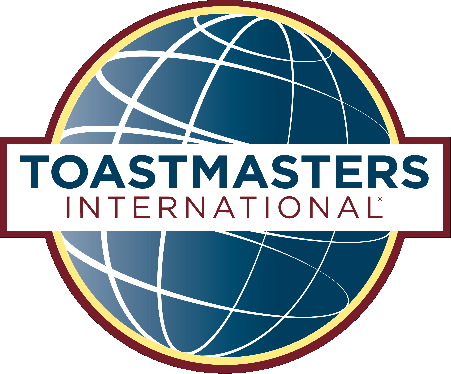 (club name)Humorous Speech& Table Topics Contest(year)[day and date][Venue Name][venue address]WelcomeHumorous ContestTable Topics ContestChief Judge:Contest Chairman:Club President:Contest Toastmaster:Timers:Counters:Sergeants at Arms:Photographer:Thanks to everyone who brought along a place of foodThanks to everyone who brought along a place of foodThank you to all others who cannot be listed by name, whose contributions made this speech contest possibleThank you to all others who cannot be listed by name, whose contributions made this speech contest possibleContest Venue:[venue name][venue address]Briefing 11.30pm for 12.00pm startEntry is FREE!Light lunch providedHosted by [club name] Toastmasters Club7.00 pmCall to Order7.01 pmWelcome & IntroductionsToastmasterContestantsContestantsSpeaking OrderSpeaking OrderSpeaking OrderPlacePlacePlaceContestant Interviews & CertificatesContestant Interviews & CertificatesContestant Interviews & CertificatesContestant Interviews & CertificatesBreak (refreshments served)Break (refreshments served)Break (refreshments served)Break (refreshments served)Call to OrderToastmasterContestantsContestantsSpeaking OrderSpeaking OrderSpeaking OrderPlacePlacePlaceContestant Interviews & CertificatesContestant Interviews & CertificatesContestant Interviews & CertificatesContestant Interviews & CertificatesContest ResultsContest ResultsContest ResultsContest ResultsVote of ThanksVote of ThanksVote of ThanksVote of ThanksMeeting CloseMeeting CloseMeeting CloseMeeting Close